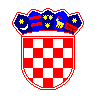 REPUBLIKA HRVATSKASISAČKO-MOSLAVAČKA ŽUPANIJAOPĆINA DVORPovjerenstvo za procjenu šteta od prirodne nepogodePoziv za prijavu štete od prirodne nepogode - poplavaDana, 19. lipnja 2023. godine Župan Sisačko-moslavačke županije donio je Odluku o proglašenju prirodne nepogode – POPLAVA,  na području gradova Glina, Hrvatska Kostajnica, Novska, Petrinja, Popovača i općina Donji Kukuruzari, Dvor, Hrvatska Dubica, Jasenovac, Lekenik, Martinska Ves i Sunja.Na temelju odluke Župana, Općinsko povjerenstvo za procjenu šteta od prirodne nepogode pokreće postupak prijave šteta na stambenim, gospodarskim i drugim objektima, infrastrukturi te na poljoprivrednim kulturama na području Općine DvorPrijava štete može se  izvršiti:- u periodu od 20. lipnja 2023. do zaključno 27. lipnja 2023. godine .Prijava štete radnim je danom u vremenu od 9-14 sati u prostorijama Općine Dvor, Trg bana Josipa Jelačića 10, I. kat, soba 16.Prijava štete u neradne dane (četvrtak, 22. lipnja 2023., te u dane vikenda 24. i 25. lipnja 2023. godine) je u prostorijama Crvenog križa Dvor u vremenu od 9-13 sati.Tijekom prijave podnositelj je obvezan popisivaču predočiti osobnu iskaznicu, OIB, broj tekućeg ili žiro računa, kao i presliku Izvatka iz zemljišne knjige ili Posjedovnog lista za štete na objektima, a za štete na poljoprivrednim kulturama potrebno je dostaviti presliku Zahtjeva za izravne potpore poljoprivredi za 2023. godinu.Rok za prijavu istječe 27. lipnja 2023. godine, nakon kojeg se, bez objektivnih razloga , štete više neće moći prijaviti.                                                                                                   POVJERENSTVO ZA PROCJENUŠTETA OD PRIRODNE NEPOGODE